คลิกที่  Page Properties คลิกเลือกเมนู Appearance (css)ที่ page font คลิก    เลือก Edit Font List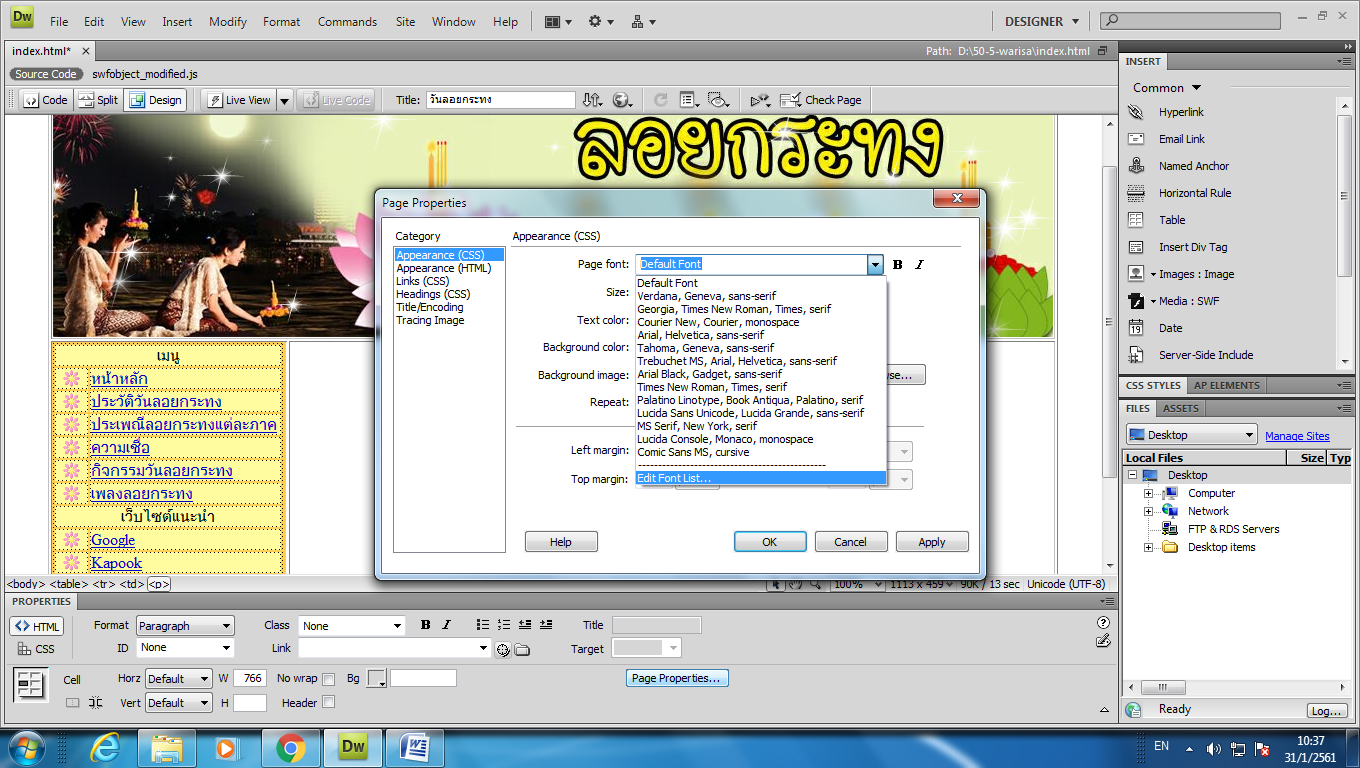 คลิกเลือก sans-serif กดปุ่ม 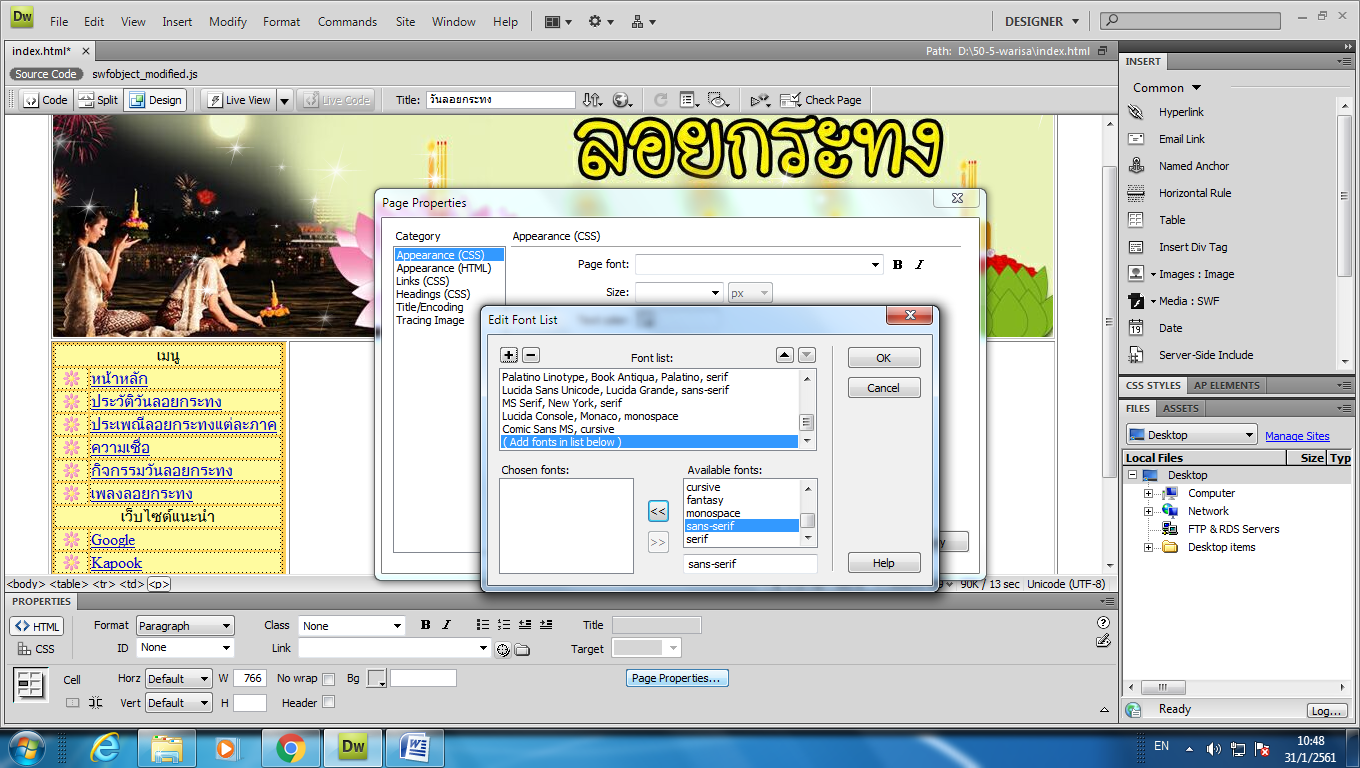 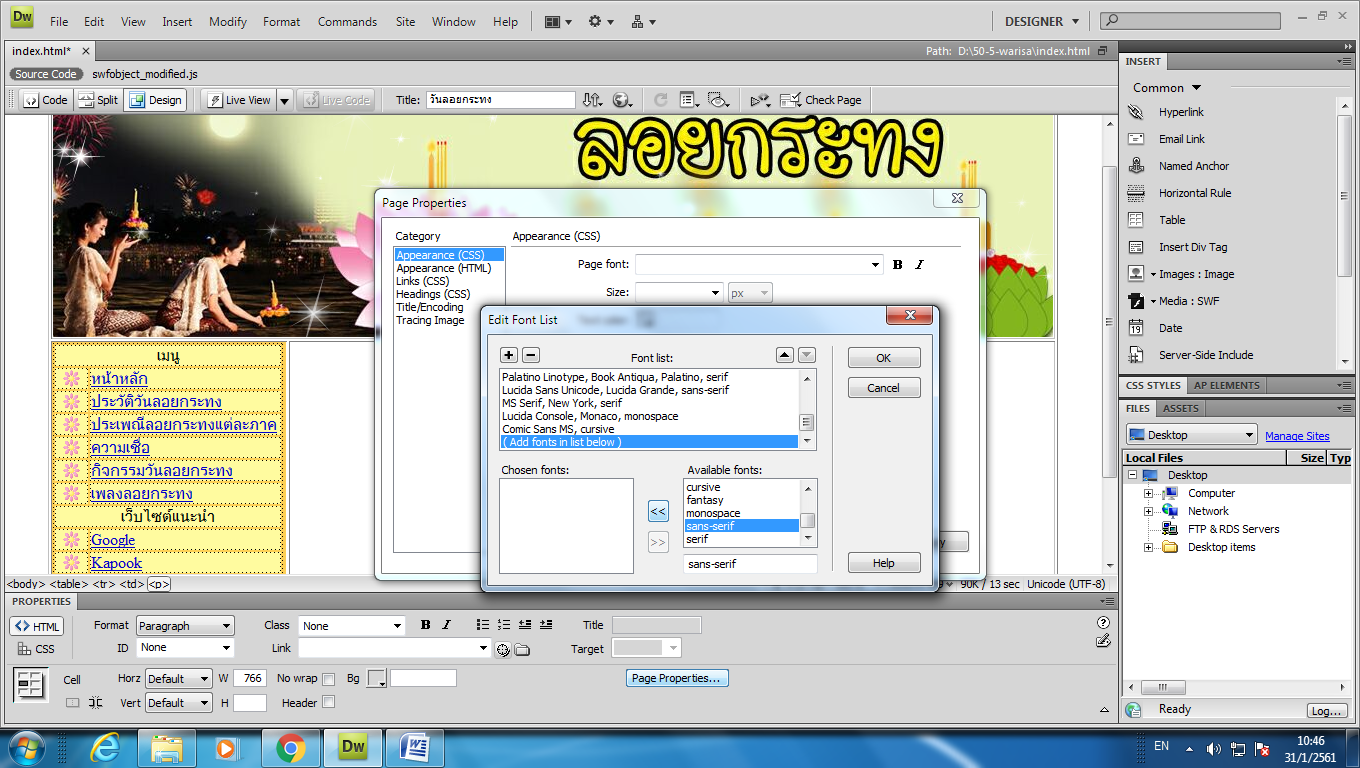 จะปรากฏ font sans-serif ดังภาพกดปุ่ม OK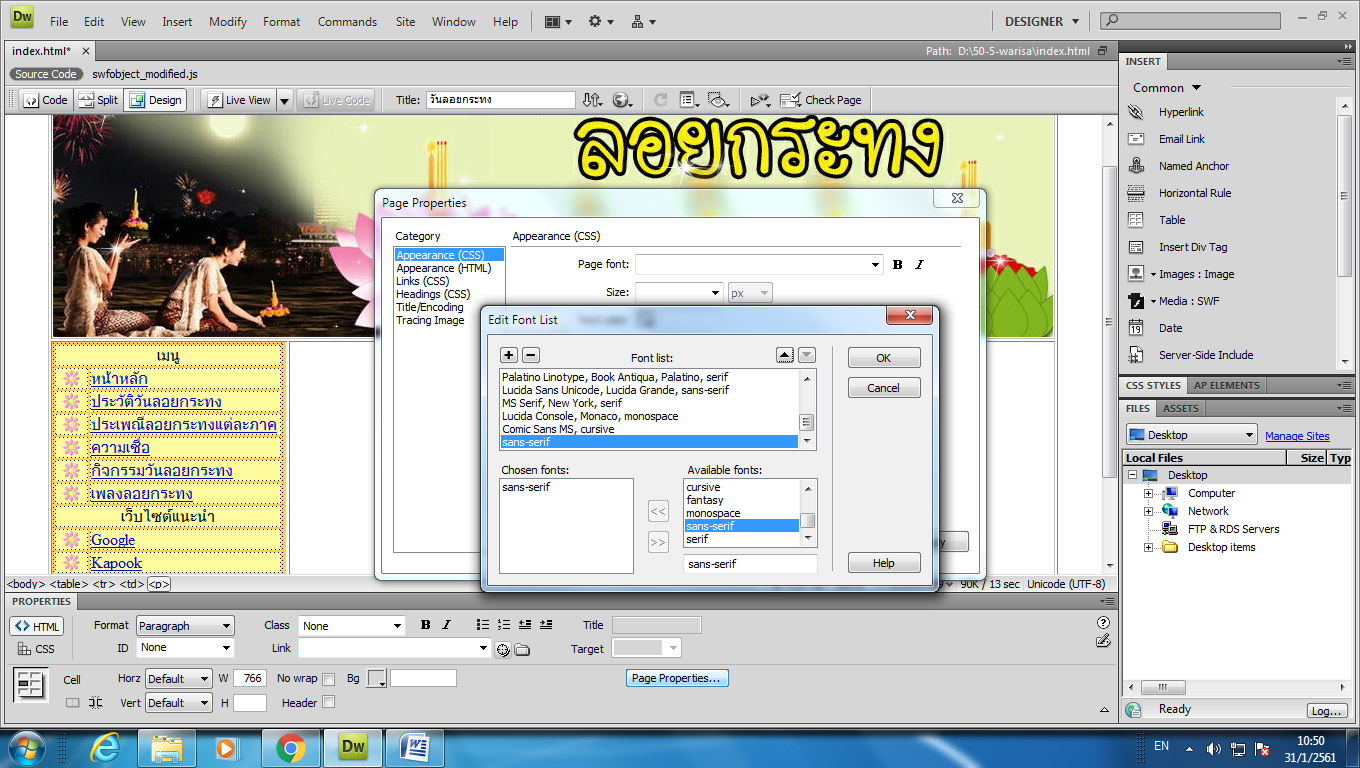 ที่ page font คลิก    เลือก sans-serif 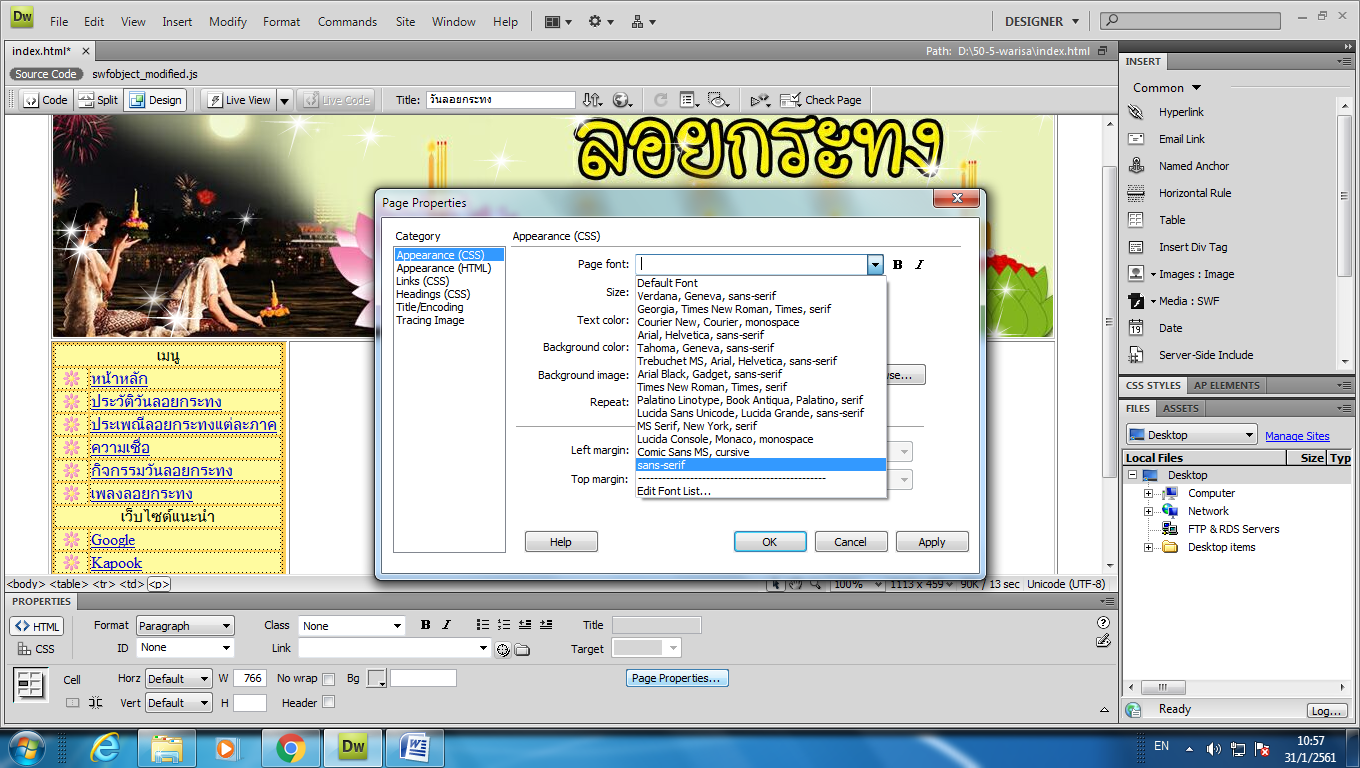 Size เลือกขนาด 14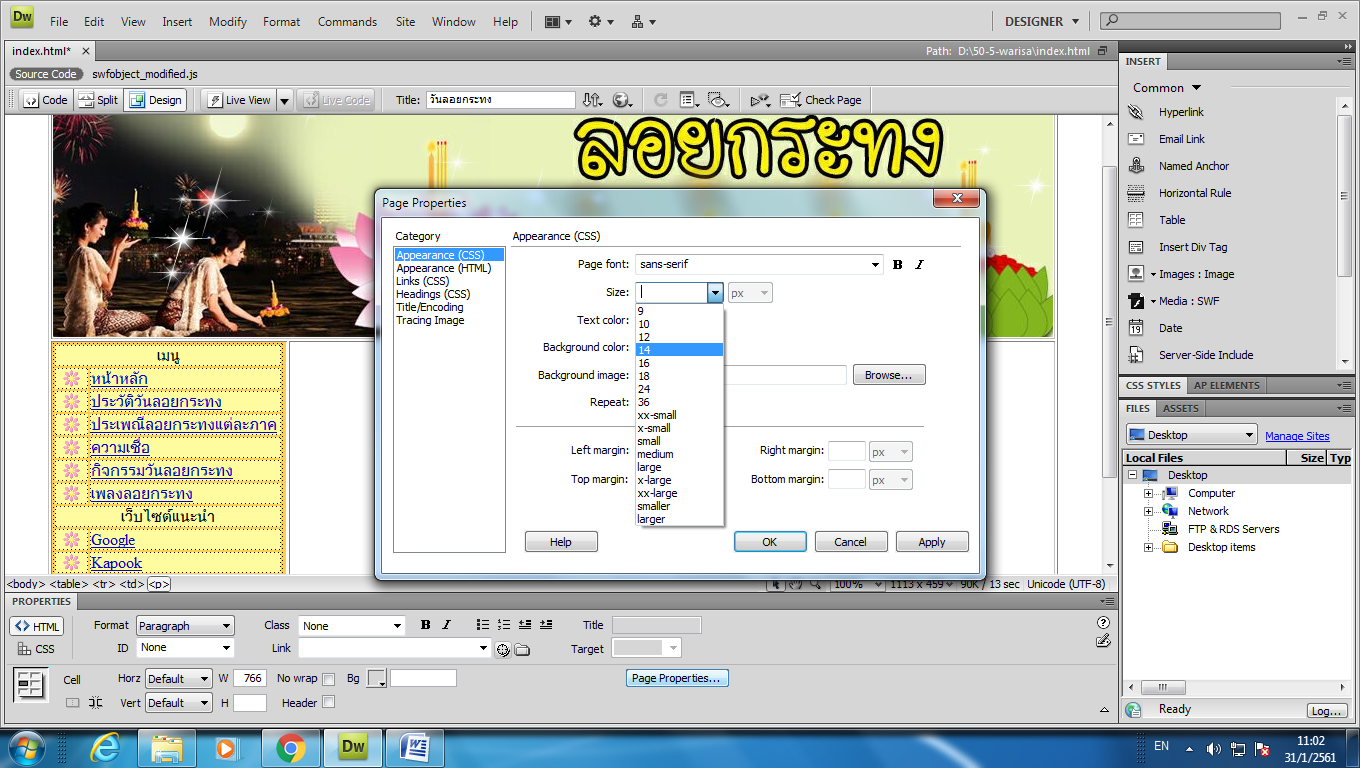 Text color เลือกสีตัวอักษรตามต้องการ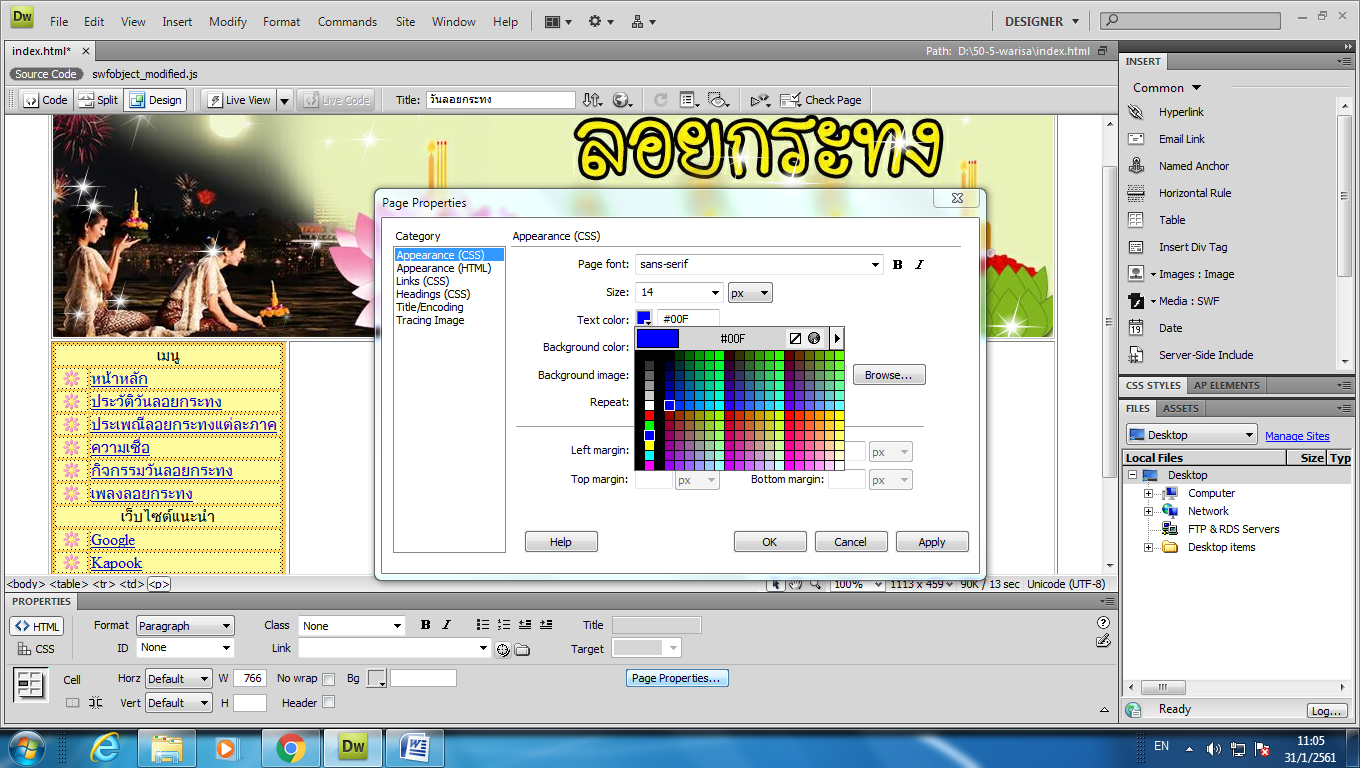 Background color เลือกสีพื้นหลังตามต้องการ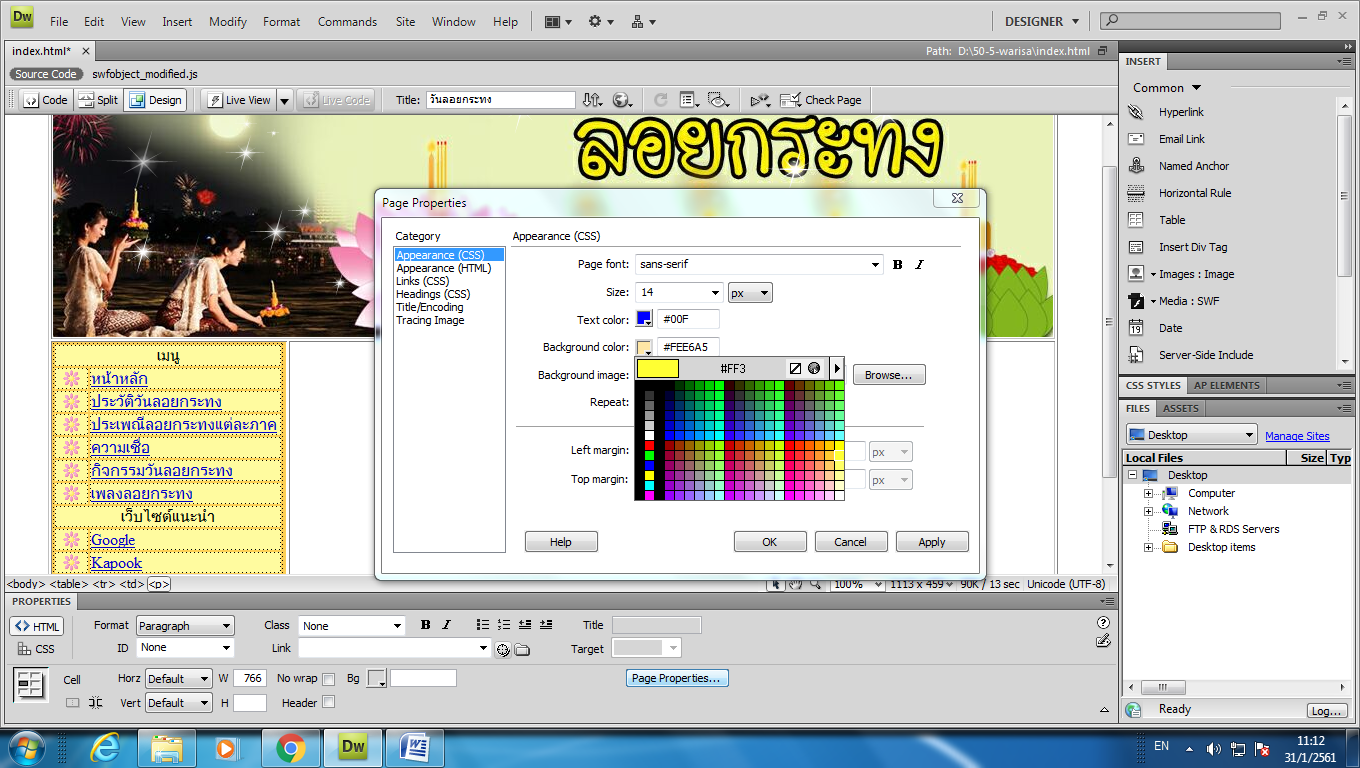 คลิกเลือกเมนู Links (css)ที่ page font คลิก    เลือก sans-serifSize เลือกขนาด 14Link color   เลือกสีที่ต้องการVisited links  เลือกสีที่ต้องการRollover links เลือกสีที่ต้องการActive links เลือกสีที่ต้องการUnderline style เลือก Never underlineกด OK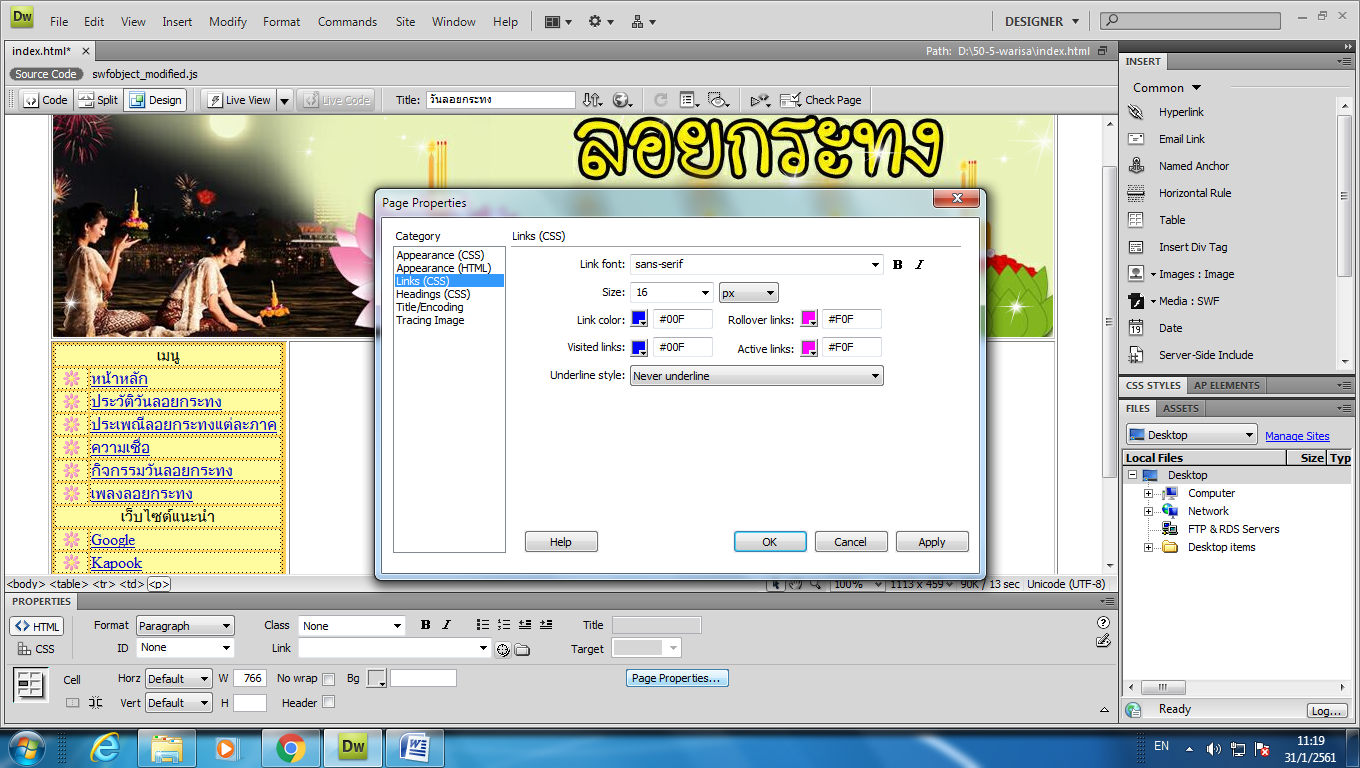 